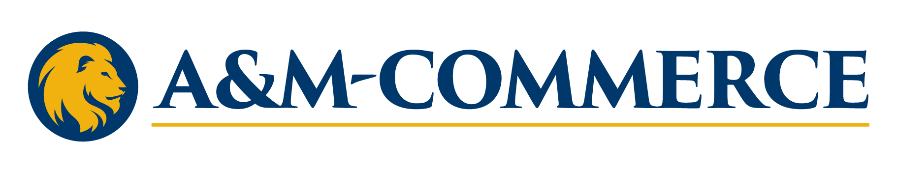 Rebecca RoweAssistant Professor, Department of Literature and LanguagesTexas A&M University-CommerceRebecca.Rowe@tamuc.edu | RebeccaLRowe.comEDUCATIONPhD in English								       May 2021University of Connecticut, Storrs, CT. Graduate Certificate in Digital Humanities and Media StudiesMA in English, Children’s Literature Track 	    			       May 2016Kansas State University, Manhattan, KS.Graduate Certificate in Women’s StudiesBA in English Literature and History, Summa cum laude			       May 2014Hollins University, Roanoke, VA. Certificate in Leadership StudiesTEACHING EXPERIENCEAssistant ProfessorTexas A&M University-Commerce, Commerce, TXFall 2023: History of Children’s Literature (graduate course)Fall 2023: The Human Experience: Finding Self and Identity through Dystopia (introductory humanities course)Fall 2022, Fall 2023: Children’s Literature (upper-level undergraduate course)Summer 2023: Picture Books, Graphic Narrative, and the Art of Images (graduate course; online)Spring 2023: Narrative Transformations in Literature for Children and Adolescents (graduate course; dual-modality)Spring 2023: Adolescent Literature (upper-level undergraduate course)Spring 2023: Reading, Teaching, Analyzing Literature (upper-level undergraduate course; English Education required course)Fall 2022: Constructing Reality and Reconstructing History in Children’s and Adolescent Literature (graduate course; dual-modality)LecturerUniversity of Texas Rio Grande Valley, Brownsville, TXSummer 2022: Teaching Secondary School Literature (English Education course; online asynchronous modality)Spring 2022: Children’s and Adolescent Literature: Finding Self in the Community (English Education and Mexican American Studies course; hybrid modality)Spring 2022: Introduction to British Literature: British Mystery (dual-credit introductory literature course)Fall 2021-Spring 2022: Teaching Secondary School Literature (English Education course; hybrid modality)Fall 2021: Introduction to Literature: Guilt in the Literary Imagination (dual-credit introductory literature course)Fall 2021: Writing Cultural Studies: Reading/Writing Culture through Disney (introductory writing course with cultural studies focus; hybrid modality)Instructor of RecordWheaton College, Norton, MASpring 2021: Children’s Literature (upper-level literature course; online)Instructor of RecordUniversity of Connecticut, Storrs, CTSeminar in Academic Writing and Multimodal Composition (First-Year Writing course)Fall 2020-Spring 2021: What Does an Education Do? (Online)Fall 2019: Major Works of English and American Literature: From Major Works to Major Motion Pictures (gen-ed literature and writing course)Fall 2019: Popular Literature: What’s Popular about Popular Fiction? (upper-level literature course)Seminar in Writing through Literature (First-Year Writing course)Spring 2020: Fans and Fandom: Writing In/About Participatory CultureFall 2018-Spring 2019: Adaptation and Adaptive WritingSpring 2017: Little Red Writing Hood: Composition in/through Fairy TalesSeminar in Academic Writing (First-Year Writing course)Fall 2017-Spring 2018: The Rhetoric of ChildhoodFall 2016: Borderlands and Contact Zones: Writing (about) DifferenceInstructor of RecordKansas State University, Manhattan, KSSpring 2016: Literature for Children (upper-level literature course required for education majors)Fall 2015: Expository Writing I (freshman writing course)Fall 2014-Spring 2015: Expository Writing II (sophomore writing course)TEACHING INTERESTSChildren’s and young adult literatureEnglish EducationGen-ed literature coursesFilm and adaptationPopular literatureCultural studiesDigital humanitiesIntroductory and digital writing PUBLICATIONSPeer-Reviewed Journal Articles“Watching Like a Kid: Connections between Kidults and Children’s Media.” Jeunesse: Young People, Texts, Cultures. Forthcoming.“‘There’s Got to Be a Better Ending than That’: Enacting Agency in Film Adaptations of Romeo and Juliet for Children.” Adaptation. Forthcoming.“‘A Younger, Less Hairy Me’: Developing the Inner Child in Film Adaptations of Children’s Literature.” Children’s Literature Association Quarterly. Forthcoming.“Disney Does Disney: Re-Releasing, Remaking, and Retelling Animated Films for a New Generation.” Journal of Popular Film and Television, vol. 50, no. 3, 2022, pp. 98-111, doi:10.1080/01956051.2022.2094868. “Who Gets to Be on the Bus?: Tracing Conceptions of Race in and around The Magic School Bus from 1986 to 2018.” The Lion and the Unicorn, vol. 45, no. 3, 2021, pp. 274-290, doi:10.1353/uni.2021.0024.Rowe, Rebecca, Tolonda Henderson, and Tianyu Wang. “What’s in a Name?: Text Mining, Hermione Granger, and Fan Fiction.” Transformative Works and Cultures, no. 36, 2021, doi:10.3983/twc.2021.1997.“Shaping Girls: Analyzing Animated Female Body Shapes.” Animation: an interdisciplinary journal, vol. 4, no. 1, 2019, pp. 22-36, doi:10.1177/1746847719829871. “‘The More Accuracy the Better’?: Analysing Adaptation Reception in Reaction Videos.” Adaptation, vol. 11, no. 3, 2018, pp. 193–208, doi:10.1093/adaptation/apx026. “‘But Mother, I'm a Man Now’: Childhood and Community in the Musical and Film Versions of Into the Woods.” Children's Literature, vol. 46, 2018, pp. 96—111, doi:10.1353/chl.2018.0005.Peer-Reviewed Book Chapters“Adapting Pokémon’s Cuteness from the Japanese Otona-Kawaii to the American Kidult: The Case of Detective Pikachu.” Pikachu’s Transmedia Adventures: The Continuing Endurance and Adaptability of the Pokémon Franchise, edited by E.J. Nielsen and Ross Garner, forthcoming.“To Act Like a Kid or Not to Act Like a Kid: Disneybounding in the Parks.” Fan Phenomena: Disney, edited by Sabrina Mittermeier, Intellect Books, 2022, pp. 104-113.“A Tale of Two Mothers: Recombining Villainy and Motherhood in Maleficent: Mistress of Evil (2019).” Gender and Female Villains in 21st Century Fairy Tale Narratives: From Evil Queens to Wicked Witches, edited by Natalie Le Clue and Janelle Vermaak-Griessel, Emerald Publishing, 2022, pp. 35-46.“Adopting Diversity and Ignoring Race: Representations of Race in Jessie’s and K.C. Undercover’s Families of Color.” Lizzie McGuire to Andi Mack: The Disney Channel’s Tween Programming 2000-2019, edited by Christopher Bell, McFarland, 2020, pp. 129-145.Works EditedChildren’s Literature and Culture: An Introduction. Routledge, forthcoming.Muir, Robyn, Rebecca Rowe, Emily Aguiló-Pérez, and Hannah Helm, eds. The Cultural Legacy of Disney: A Century of Magic. Lexington Books, forthcoming.Hunter, Madeleine, Rebecca Rowe, and Kyle Meikle, guest editors. Adaptation and Childhood, special issue of Adaptation, forthcoming.Book ReviewsContemporary Hollywood Animation: Style, Storytelling, Culture and Ideology Since the 1990s, by Noel Brown. The Lion and the Unicorn, vol. 45, no. 2, 2021, pp. 251-253, doi:10.1353/uni.2021.0020.Representing Agency in Popular Culture: Children and Youth on Page, Screen, and In Between, edited by Ingrid E. Castro and Jessica Clark. Children’s Literature, vol. 48, 2020, pp. 285-289, doi:10.1353/chl.2020.0019.Contemporary British Children’s Fiction and Cosmopolitanism, by Fiona McCulloch. Children’s Literature Association Quarterly, vol. 44, no. 1, 2019, pp. 120—122, doi:10.1353/chq.2019.0012.Public-Facing WorkBlog Posts“Not Just in Theaters: How the Pandemic Has Changed How We Watch Disney Films.” Disney, Culture and Society Research Network, 22 Aug 2023, https://www.dis-net.org/post/not-just-in-theaters-how-the-pandemic-has-changed-how-we-watch-disney-films. “DisNet and Animation Immersion: Disney Synergy Turns Us into Kids.” Disney, Culture and Society Research Network, 17 April 2023, https://disnetwork.wixsite.com/disnet/post/disnet-and-animation-immersion-disney-synergy-turns-us-into-kids.“The Pooh with a Thousand Faces.” Disney, Culture and Society Research Network, https://disnetwork.wixsite.com/disnet/post/the-pooh-with-a-thousand-faces. InterviewsLockstadt, Taneal. “Rachel Zegler Said Her Snow White Won't Be 'Saved by a Prince.' Some Disney Fans Didn't Want to Hear It.” Canadian Broadcasting Corporation Entertainment, 24 Aug 2023, https://www.cbc.ca/news/entertainment/disney-princess-remakes-1.6945540. Best, Kenneth. “Study: On Screen, Girls’ Bodies are Changing.” UConn Today, 18 Sep 2019, https://today.uconn.edu/2019/09/study-screen-girls-bodies-changing/#. DIGITAL HUMANITIES PROJECTSOur Teaching Materials Archive: a digital archive of the teaching materials students develop in my courses (with student permission, of course) so students can benefit from each others’ ideas, both in class and on the job, along with additional teaching resources curated by myselfHarry Potter and the Analysis of Fan Fiction: (in collaboration with Tolonda Henderson and Tianyu Wang): an interactive website designed to allow both creators and users to explore how J.K. Rowling and fans describe and understand key characters using text mining.Multimodality, Film, and You: an educational website for students designing multimodal projects to explore how different media will interact with exploration and presentation of film.PRESENTATIONSRowe, Rebecca, and Robyn Muir. “‘Super Skinny’ and ‘Insanely Small Waists’: Adapting Princesses from Animation to Live-Action.” Disney, Culture and Society Research Network Annual Conference. Virtual, June 2023.“Tricking Death through Kindness: Just a Minute: A Trickster Tale and Counting Book.” Children’s Literature Association Annual Conference. Seattle, June 2023.“Gamified Grading: Equity and Accessibility in Practice.” Children’s Literature Association Annual Conference. Seattle, June 2023.“The (Un)Sustainability of Accessibility in Zootopia+ and Sing 2.” Children’s Literature Association Annual Conference. Seattle, June 2023.Muir, Robyn, and Rebecca Rowe. “Adapting Aurora: The Sleeping Beauty Across Time.” Popular Culture Association/American Culture Association National Conference. San Antonio, April 2023.“What’s in an Age?: Adapting Age as an Identity.” Reconnecting and Recovering: Literature/Film Association & Association of Adaptation Studies Conference. Virtual, February 2023.“Another Story, Another Body: Bending Bodies in Children’s Drawn Media Adaptations.” Adapting for Children Roundtable, Modern Language Association Conference. San Francisco, January 2023.“Doing Nothing with Winnie the Pooh: Christopher Robin and Hybrid Kidult Time.” North East Popular Culture Association Conference. Virtual, October 2022.“Who’s Afraid of the Big Bad Book?: A Kid’s Introduction to the Carnivalesque.” Presented as part of the Phoenix Award Roundtable, Children’s Literature Association Conference. Atlanta, GA, June 2022.Rowe, Rebecca, and Madeleine Hunter. “Only (Adults) in Theatres: Redefining the Place of Family and Kidult Films During the Pandemic.” The British Association of Film, Television and Screen Studies Annual Conference. Virtual, April 2022.“Disney Does Disney: Re-Releasing, Remaking, and Retelling Stories for a New Generation.” Popular Culture Association/American Culture Association Annual Conference. Virtual, April 2022.“Whose Story is It Anyway?: The Effects of Adapting Focalization.” Only Connect, Literature/Film Association & Association of Adaptation Studies Conference. Virtual, February 2022.“Ma(r)k(et)ing the Disney Kidult: The Disney Narrative Structure of Live-Action Retellings.” North East Popular & American Cultural Association Conference. Virtual, October 2021.“More Than Nostalgia: Reimagining Adult Love of Children’s Media.” Fan Studies Network-North America Conference. Virtual, October 2021.“Recovering the Kidult: Growing Sideways with Children’s Media.” University of East Anglia’s Department of American Studies: Age in American Symposium. Virtual, September 2021.“An Adult in a Childlike Body: The Kidult in Detective Pikachu.” Children’s Literature Association Conference. Virtual, June 2021.“From Text Mining to Websiting: Practical Steps for Creating a Digital Linguistics Project.” Modern Language Association. Virtual, January 2021.“From Children’s Literature to Co-Viewing Media: How Adaptations Reveal Differences in Adult/Child Audiences.” Literature/Film Association. Virtual, November 2020.“Acting Like a Kid: Adult Performativity of Youth in Harry Potter Fandom Performances.” Young Adult Studies Association. Virtual, November 2020.“Embodied Fan Identities.” Salon presenter at Fan Studies Network-North America Conference. Virtual, October 2020.“Grown-Ups Recycling Child Texts: The Harry Potter Fandom and Adult Activism” Children’s Literature Association Conference. Bellevue, WA, June 2020. (Conference canceled)“Are You a Mean One?: The Evolution of the Grinch over Three Film Adaptations.” Northeast Modern Language Association Conference. Boston, MA, March 2020.“Gritty Reboots: Easing Adult Guilt in Enjoyment of Child Media.” Literature/Film Association Conference. Portland, OR, September 2019.“From Moral to Social: Adapting Models of Disability in How to Train Your Dragon.” Children’s Literature Association Conference. Indianapolis, IN, June 2019.“‘All Creatures Great and Small, Welcome’: Contrasting Accessibility in Zootopia and Sing!” Children’s Literature Association Conference. San Antonio, TX, June 2018. “Racebending in Adapting Avatar: The Last Airbender and Big Hero 6.” Children’s Literature Association Conference. Tampa, FL, June 2017.“‘But Mother, I’m a Man Now’: Adapting Childhood in the Musical and Film Versions of Into the Woods.” Children’s Literature Association Conference. Columbus, OH, June 2016; International Conference of the Fantastic in the Arts. Orlando, FL, March 2016.Winner of the Children’s Literature Association MA Student Essay Award“Saying Goodbye: Dealing with the Death of a Celebrity.” Pop Culture Association/American Culture Association Annual Conference. New Orleans, LA, April 2015.“Being the Slave vs. Seeing the Slave: Empathy and Sympathy with Jonathan Stroud’s Bartimaeus and J.K. Rowling’s Dobby.” International Conference of the Fantastic in the Arts. Orlando, FL, March 2015.PANELS CHAIRED“Disney and Animals.” Disney, Culture and Society Research Network Annual Conference. Virtual, June 2023.“Learning in the Shadow of the Mouse.” Disney, Culture and Society Research Network Annual Conference. Virtual, June 2023.“Disney and Nostalgia.” Disney, Culture and Society Research Network Annual Conference. Virtual, June 2023.Phillips, Leah, and Rebecca Rowe. “Phoenix Award Roundtable.” Children’s Literature Association Annual Conference. Seattle, June 2023.“Youth.” Reconnecting and Recovering: Literature/Film Association & Association of Adaptation Studies Conference. Virtual, February 2023.“Disney Studies 6: Reimagining Gender and Age.” North East Popular Culture Association Conference. Virtual, October 2022.“History and Network Analysis of Disney’s Multiplane Camera.” Disney, Culture & Society Research Network Work in Progress session. Virtual, October 2022.Organizer and respondent. “Locating the Child.” Association of Adaptation Studies Virtual Roundtable. Virtual, May 2022.“Nostalgia.” Literature/Film Association Conference. Portland, OR, September 2019.“Is Twitter the Next Tool in Becoming a Reflective Practitioner?” University of Connecticut Conference on the Teaching of Writing. Hartford, April 2019.INVITED TALKSRowe, Rebecca, and Reto Felix. “Community Writing: Learning and Thinking about Writing-for-Community-Change Practice and Who/What Community Means.” University of Texas Rio Grande Valley Reflections & Ideas about Writing from Faculty across Campus. Virtual, April 2022.“Virtually Teaching Websites.” Children’s Literature Association, July 2020.RESEARCH INTERESTSChildren’s literature, media, and cultureAdaptationDepictions of bodiesVisual culture (especially drawn media) Popular cultureFans and fandomReception theoryDigital humanitiesAWARDS AND HONORSModern Language Association Convention Travel Grant, Fall 2020University of Connecticut Teaching Excellence Commendation, Spring 2019 & Fall 2020University of Connecticut Doctoral Dissertation Fellowship, Fall 2019Children’s Literature Association Graduate Student Essay Award, MA Winner, 2016.Kansas State University Pearson Exemplar Teaching Award, Spring 2016SERVICEService to the ProfessionModerator(Children’s Literature) Syllabus Swap Facebook Group, Fall 2022-present.WebmasterDisney, Culture & Society Research Network, Summer 2022-present.Phoenix Picture Book Award Committee, memberChildren’s Literature Association, Spring 2021-present.Department ServiceLiterature Committee, Department of Literature and LanguagesTexas A&M University-Commerce, Commerce, TX, Fall 2022-present.English Education Committee, Department of Literatures and Cultural StudiesUniversity of Texas Rio Grande Valley, Brownsville, TX, 2021-Summer 2022.Community ServiceLight for the Journey Podcast ProducerRussell Memorial United Methodist Church, Wills Point, TX, 2020-2021.Organizational Assistant and Website ManagerWills Point Community Angel Tree, Wills Point, TX 2009-present.PROFESSIONAL DEVELOPMENTQuality Matters Applying the Quality Matters Rubric WorkshopUniversity of Texas Rio Grande Valley, Center for Teaching Excellence, January 2022Writing for Change across Communities Faculty Learning CommunitiesUniversity of Texas Rio Grande Valley, Center for Teaching Excellence, Fall 2021Zoom Room Professional DevelopmentUniversity of Texas Rio Grande Valley, Center for Online Learning and Teaching Technology, August 2021Preparing for Online Writing InstructionUniversity of Connecticut First Year Writing Program, August 2020Preparing for Distance EducationUniversity of Connecticut Center for Excellence in Teaching and Learning, August 2020Responsive Web DesignFree Code Camp, Virtual, summer 2020Advanced Placement Exam Reader, English Language and CompositionCollege Board, Tampa, FL, June 2018, 2019, and 2020Digital Media and Composition InstituteThe Ohio State University, May 2018LANGUAGESSpanish (reading comprehension)American Sign Language (conversational)Python 3, HTML5, CSS3 (familiarity)PROFESSIONAL MEMBERSHIPSChildren’s Literature Association, 2016—present.Modern Language Association, 2019—present.Disney Culture & Society Research Network, 2022—present.Literature/Film Association, 2019—present.Adaptation Studies Association, 2020—present.Young Adult Studies Association, 2020—present.Fan Studies Network—North America, 2020—present.